Publicado en San Sebastián el 29/04/2024 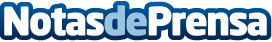 BerriUp presenta su libro #DeFirma Vol. IISe trata de un libro que recoge 30 artículos que han sido publicados en la web de la aceleradora de BerriUp entre septiembre de 2021 y abril de 2023Datos de contacto:María Jesús MirónStrategycomm670200530Nota de prensa publicada en: https://www.notasdeprensa.es/berriup-presenta-su-libro-defirma-vol-ii_1 Categorias: Nacional Comunicación Marketing País Vasco Emprendedores http://www.notasdeprensa.es